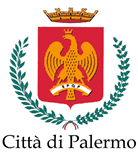 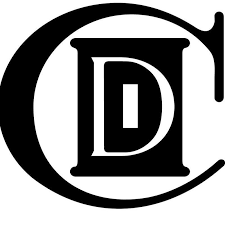 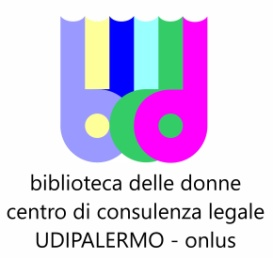                                                                                                                              PalermoLa Scuola “racconta” una donnaIl programma di educazione permanente La Scuola “racconta” una donna, giunto alla sua quinta edizione, è organizzato, quest’anno, dalla Biblioteca delle donne UDIPALERMO onlus insieme al CIDI di Palermo e ha, come nelle scorse edizioni, il patrocinio dell’Assessorato alla scuola del Comune di Palermo .   Il programma è volto alla valorizzazione, nel processo formativo, della presenza, della cultura e dei saperi delle donne attraverso la ri-scoperta di figure femminili autorevoli, nella consapevolezza che raccontare una donna non significa solo conoscerla ma anche sottrarla all'oblio, diffonderne la conoscenza, promuoverne la valorizzazione, renderla significativa per tutti, uomini e donne.Siamo convinte, infatti, che nonostante il pensiero delle donne abbia segnato ormai tutti gli ambiti della cultura, il sistema scolastico sia ancora oggi caratterizzato dalla tentazione della ‘neutralità’ e dal rischio di omologazione del femminile al modello maschile, oscurando non solo le differenze fra i sessi ma anche le esperienze vive dei soggetti che abitano la scuola, nonché le traiettorie delle diverse discipline che insegniamo.Poiché la scuola riveste un ruolo centrale nella formazione non solo della conoscenza ma anche dei comportamenti e del senso di sé, è allora essenziale costruire processi formativi capaci di superare la dissimmetria che caratterizza ancora oggi la posizione di ragazzi  e ragazze (bambini e bambine) in educazione: i primi trovano nella scuola percorsi commisurati all’esperienza maschile e processi di valorizzazione del proprio sesso, per le seconde, invece, l’esperienza dell’essere donna, quando non è cancellata o svalorizzata, è presentata nelle forme e nei modi voluti dall’altro.La scuola “racconta” una donna indica come strumento privilegiato per una nuova “educazione”, rispettosa dell’esistenza di due soggetti,  la valorizzazione del femminile costruita anche attraverso la riscoperta di figure di donne del passato -e del presente- che consentirà a bambine e ragazze di conoscere la parola, il pensiero, la vita di donne autorevoli e permetterà a bambini e ragazzi di acquisire consapevolezza della propria parzialità, di confrontarsi con un’altra misura umana, quella femminile. Il programma prevede:la pratica di formazione delle/gli insegnanti delle scuole di ogni ordine e grado;l’azione didattica rivolta alle/gli studenti da parte delle/dei docenti che hanno seguito la pratica di formazione;l’incontro a fine anno scolastico con la partecipazione delle classi che hanno prodotto lavori attraverso differenti modalità di espressione e di comunicazione (poesia, foto, musica, teatro, multimedialità, cinema, ecc.). Il corso di formazione docenti avrà per tutti gli incontri assetto seminariale: ad una relazione introduttiva faranno seguito i lavori di gruppo. SEDE del corso: Educandato Statale Maria Adelaide - corso Calatafimi, 86 Calendario:Le/gli interessate/i dovranno inviare la scheda di adesione entro il 28 ottobre p.v. al seguente indirizzo di posta elettronica: bibliotecadonneudipalermo@gmail.com                                                                                                                             PalermoLa Scuola “racconta” una donnaSCHEDA D’ADESIONEIstituzione Scolastica …………………………………………………………Docente …………………………………………………………………………….Telefono ………………………………………………….  email  ………………………………………………………..     Data                                                                                                                           FirmaLa presente scheda deve essere inviata entro il 28 Ottobre p.v.  al seguente indirizzo di posta elettronica: bibliotecadonneudipalermo@gmail.comSi autorizza, ai sensi del decreto legislativo n. 196/2003, il trattamento dei dati personali che saranno utilizzati solo per finalità interne al procedimento amministrativo.130 Ottobre 15,30-18,30Trasmettere, condividere, imparare nella differenza - comunicazione - gruppi di lavoro27 Novembre 15,30-18,30Raccontare nella differenza - incontro con Maria Attanasio e la sua “Ragazza di Marsiglia”- comunicazione - gruppi di lavoro328 Novembre 15,30-18,30La politica della differenza nella comunità cittadina: ricordare Angela Lattanzi- comunicazione - gruppi di lavoro421 Gennaio 10-13 e 14-17con esoneroDonne, Storia e Ricerca Storica - Convegno  (due soggetti nella storia - quali pratiche pedagogiche?- quali metodologie?- didattica della storia e manuali)527 Gennaio 15,30-18,30Analisi e letture di testi, produzione di materiali e lavoro nelle classi- gruppi di lavoro